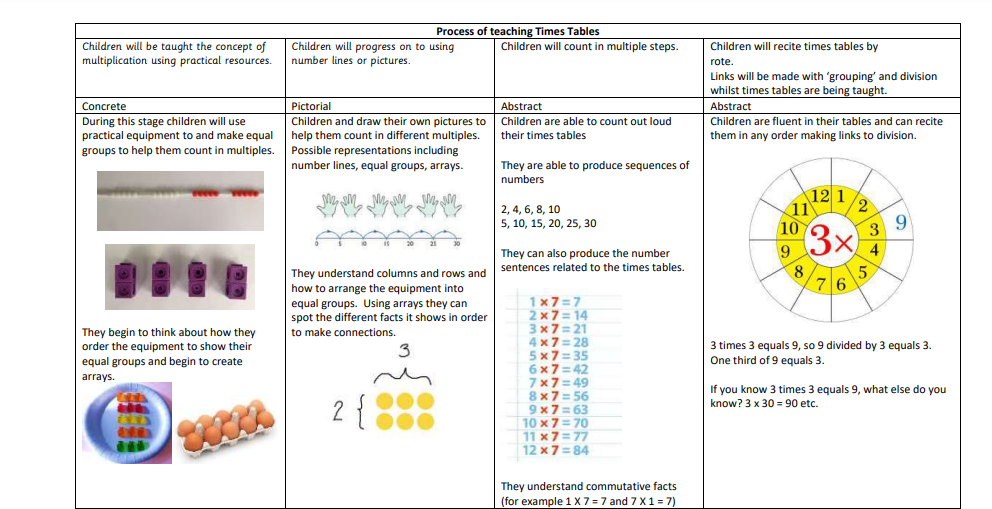            St Thomas of Canterbury Catholic Primary School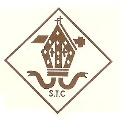      Multiplication Tables Progression            St Thomas of Canterbury Catholic Primary School     Multiplication Tables Progression            St Thomas of Canterbury Catholic Primary School     Multiplication Tables Progression            St Thomas of Canterbury Catholic Primary School     Multiplication Tables Progression            St Thomas of Canterbury Catholic Primary School     Multiplication Tables Progression            St Thomas of Canterbury Catholic Primary School     Multiplication Tables Progression ReceptionYear 1Year 2Year 3Year  4Year 5 & 6Observe patterns and number relationships in the environment count in steps of 1 make pairs of objects and begin to count them in steps of 2 recall doubles up to 5 group objects into 10s using tens frames and object collections and begin to count in steps of 10 count in steps of 2, 5 and 10 recall doubles facts within 20 Recall the 2 and 10 times tablesRecall and use multiplication facts for the 2, 5 and 10 multiplication tablesCount from 0 in multiples of 3,  4, 8, 50 and 100. Recall and use multiplication and division facts for the 3, 4 and 8 multiplication tables.Understand the commutative properties of multiplication  Count in multiples of 6, 7, 9, 25 and 1000. Recall multiplication and division facts for multiplication tables up to 12 x 12.Using and Applying Multiplication facts in more complex mathematical operations such as:Multiplying and dividing numbers mentally drawing upon known facts- e.g. if 3 x 7 = 21 then 3 x 70= 210Multiplying numbers with up to two decimal places by whole numbers.Using knowledge of times tables to multiple and divide using decimals. E.g. if 6 x 7 = 42, then 0.6 x 7 = 4.2